Ausschreibung Lehrgang zum 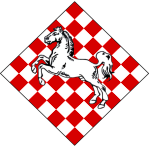 Regionalen Schiedsrichter (erste Lizenzstufe) (gemäß den Richtlinien des DSB) Datum: 28.06. – 30.06.2019Ort: Freizeitheim Lister Turm - Walderseestraße 100, 30177 Hannover Beginn: 28.06.2019, Anreise bis 18:00 Uhr Ende: 30.06.2019, spätestens gegen 18:00 Uhr nach Abschluss der PrüfungenLehrgangsleitung: Johann Limböck, Freiwilligendienstleistender beim NSV;Jan Salzmann, Sportdirektor beim NSVReferenten: Jörg Witthaus, Jens Wolter, Jan Salzmann, Johann Limböck,Prüfung: Klausur von 90 min. (mündliche Prüfung ca. 20 Minuten Dauer)Prüfungskommission: Noch in KlärungAnmeldung: schach@asc46.deMit folgenden Daten: Name, VornameVereinPrivatadresse mit Straße, Hausnummer, PLZ, OrtE-Mail und Telefonaktuelles Foto oder Passbild, ggf. vorhandener LizenzMindestalter 18 JahreMeldeschluss: 01.06.2019, Teilnehmerzahl begrenztKosten: Die Kosten des Seminars belaufen sich auf 50,- EUR. Hinzu kommen die Kosten für Fahrtkosten und eventuelle Unterkunft.Überweisung: Bis zum 10.06.2019 auf das Konto des NSV bei der Sparkasse Stade mit der IBAN DE45241511160000123679 Betreff: Lehrgang RSR 2019Teilnehmerzahl: 6-13 Teilnehmer Teilnehmer aus nicht-niedersächsischen Vereinen können auf Anfrage aufgenommen werden.Anmerkung: Notwendig werdende Änderungen bleiben vorbehalten. Nach erfolgreicher Teilnahme wird die Lizenz für die Dauer von vier Jahren ausgestellt.Johann LimböckFreiwilligendienstleistender des NSVZeitplan:DatumZeitInhalt28.06.201918:00 - 19:30Begrüßung, Ziele des Seminars, Aufbau / Vorwort FIDE Regeln19:45 - 21:15Handhabung Schachuhren, Sondermodi, Zeitstrafen, für Silver DGT 200 DGT 3000 DGT XL29.06.201909:00 - 10:30FIDE Regeln10:45 - 12:15FIDE Regeln13:00 - 14:30Turnierordnung Proteste und Verfahrensfragen (Aufbau TOs und Verweise)14:45 - 16:15Anhänge der FIDE Regeln (A-D)    //   Fortführung TO16:30 - 18:00Turnierorganisation, Ausschreibung, Meldung ELO und DWZ, Nachbearbeitung von Turnieren30.06.201909:00 - 10:30Verhinderung, Aufklärung und Sanktionierung von Ergebnismanipulation10:45 - 12:15Fälle aus der Praxis und Eingreifen des Schiedsrichters   //   Richtlinien I-III13:00 - 14:30schriftliche Prüfung15:00 - 18:00 mündliche Prüfung